MODELO DE PROPOSTA DE MARKETING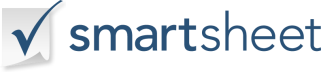 NOME DO PROJETOEST. DATA DE INÍCIOEST. DATA DE TÉRMINOLÍDER DO PROJETOEMPRESANOME DO CONTATOENDEREÇOTELEFONEENDEREÇOEMAILENDEREÇONECESSIDADES DO CLIENTE / DESAFIOS ATUAISOBJETIVOS + OPORTUNIDADESRESULTADOS DESEJADOSPOR QUE NÓS SOMOS OS MELHORES AJUSTESSERVIÇOS RECOMENDADOSINVESTIMENTO PROJETADOINVESTIMENTO PROJETADOSERVIÇOESTIMATIVA DE CUSTO $-    $-    $-    $-    $-    $-    $-   ESTIMATIVA TOTAL $-   CRONOGRAMA PROJETADOCRONOGRAMA PROJETADOAÇÃOPRAZOCOMEÇANDOCOMEÇANDOTERMOS E CONDIÇÕESTERMOS E CONDIÇÕESPROPOSTA PODE SER RETIRADA SE NÃO FOR ACEITA PELA DATA DEACEITAÇÃO DA PROPOSTAACEITAÇÃO DA PROPOSTAACEITAÇÃO DA PROPOSTAACEITAÇÃO DA PROPOSTAASSINATURA DE CLIENTE AUTORIZADADATA DE ACEITAÇÃO
DISCLAIMERTodos os artigos, modelos ou informações fornecidos pelo Smartsheet no site são apenas para referência. Embora nos esforcemos para manter as informações atualizadas e corretas, não fazemos representações ou garantias de qualquer tipo, expressas ou implícitos, sobre a completude, precisão, confiabilidade, adequação ou disponibilidade em relação ao site ou às informações, artigos, modelos ou gráficos relacionados contidos no site. Qualquer dependência que você deposita em tais informações está, portanto, estritamente em seu próprio risco.